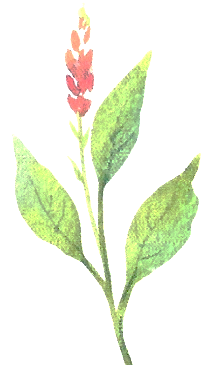 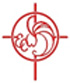               Episcopal Churchwomen of the Diocese of Virginia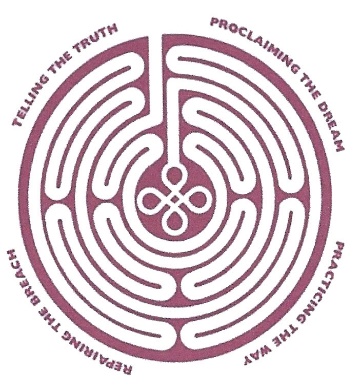     https://us02web.zoom.us/meeting/register/tZUvf-urqDgpG9GezuFcU9iJlphLUoIUAhwy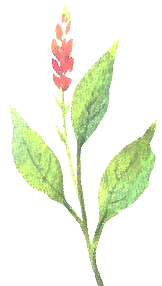 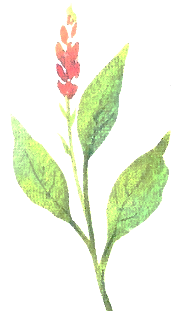 